Опросный лист для заказа УКРМ-0.4Наименование объекта и его адрес:_____________________________________________________________Покупатель:_________________________________________________________________________________Телефон:   ___________________     Факс:    _______________        e-mail: _______________________Ф.И.О. контактного лица: _______________________________________________________________Покупатель: ______________________ __________________________________  _______________ 20__ г  М.П.		должность		подпись (расшифровка)			 дата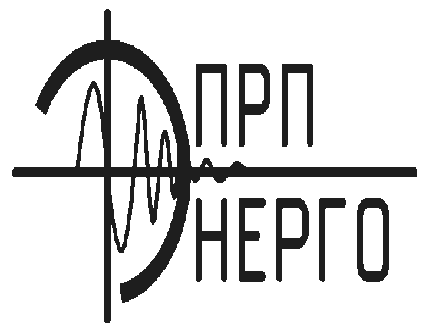                              Общество с ограниченной ответственностью                       «Производственно-ремонтное предприятие Энерго»             Адрес: 357100. Ставропольский кр., г. Невинномысск, ул. Мичурина, д. 3          Сайт: www.prpe.ru  Е-mail: prpe@rambler.ru   тел/факс:  8(86554) 6-31-18______________________________________________________________________________________________________________________ПараметрыОтветы покупателяОтветы покупателяОтветы покупателяОтветы покупателяОтветы покупателяОтветы покупателяОтветы покупателяОтветы покупателяОтветы покупателяОтветы покупателяОтветы покупателяОтветы покупателяОтветы покупателяОтветы покупателяНоминальная мощность установки (от 20 до 400 кВАр)Номинальное напряжение конденсаторов, кВ□ 0.4□ 0.44□ 0.44□ 0.44□ 0.46□ 0.46□ 0.5□ 0.5□ 0.5□ 0.52□ 0.52□ 0.52□ 0.52□ 0.69Допустимые перегрузки конденсаторов по току□ 1.3*Iном□ 1.3*Iном□ 1.3*Iном□ 1.3*Iном□ 1.5*Iном□ 1.5*Iном□ 1.5*Iном□ 1.5*Iном□ 1.5*Iном□ Другое__________□ Другое__________□ Другое__________□ Другое__________□ Другое__________Тип конденсаторной установки□ регулируемая□ регулируемая□ регулируемая□ регулируемая□ регулируемая□ регулируемая□ нерегулируемая□ нерегулируемая□ нерегулируемая□ нерегулируемая□ нерегулируемая□ нерегулируемая□ нерегулируемая□ нерегулируемаяУправление□ автоматическое□ автоматическое□ автоматическое□ автоматическое□ автоматическое□ автоматическое□ ручное□ ручное□ ручное□ ручное□ ручное□ ручное□ ручное□ ручноеЗащита конденсаторов от высших гармоник□ нет□ нет□ нет□ 134Гц□ 134Гц□ 134Гц□ 189Гц□ 189Гц□ 189Гц□ 189Гц□ 189Гц□ 210Гц□ 210Гц□ 210ГцМощность минимальной ступени регулирования (шаг регулирования), кВар.□ 5□ 10□ 10□ 10□ 12.5□ 12.5□ 15□ 15□ 15□ 20□ 20□ 20□ 20□ 25Мощность минимальной ступени регулирования (шаг регулирования), кВар.□ 30□ 33.3□ 33.3□ 33.3□ 37.5□ 37.5□ 40□ 40□ 40□ 50□ 50□ 50□ 50□ ______Тип коммутационного аппарата на вводе□ авт.выключатель□ авт.выключатель□ авт.выключатель□ авт.выключатель□ рубильник□ рубильник□ рубильник□ рубильник□ рубильник□ нет□ нет□ нет□ нет□ нетТип коммутационного аппарата на вводе□ предохранитель + выключатель-разъединитель□ предохранитель + выключатель-разъединитель□ предохранитель + выключатель-разъединитель□ предохранитель + выключатель-разъединитель□ предохранитель + выключатель-разъединитель□ предохранитель + выключатель-разъединитель□ предохранитель + выключатель-разъединитель□ предохранитель + выключатель-разъединитель□ предохранитель + выключатель-разъединитель□ предохранитель + выключатель-разъединитель□ предохранитель + выключатель-разъединитель□ предохранитель + выключатель-разъединитель□ предохранитель + выключатель-разъединитель□ предохранитель + выключатель-разъединительТип коммутации□ электромеханический контактор□ электромеханический контактор□ электромеханический контактор□ электромеханический контактор□ электромеханический контактор□ электромеханический контактор□ тиристор□ тиристор□ тиристор□ тиристор□ без коммутации□ без коммутации□ без коммутации□ без коммутацииКлиматическое исполнение□ У3□ У3□ У3□ У3□ УХЛ4□ УХЛ4□ УХЛ4□ УХЛ4□ УХЛ4□ У1□ У1□ У1□ У1□ У1Степень защиты□ IP20□ IP20□ IP20□ IP20□ IP54□ IP54□ IP54□ IP54□ IP54□ Другое________□ Другое________□ Другое________□ Другое________□ Другое________Тип корпуса□ напольный (от 50кВАр)□ напольный (от 50кВАр)□ напольный (от 50кВАр)□ напольный (от 50кВАр)□ напольный (от 50кВАр)□ напольный (от 50кВАр)□ навесной (до 150кВАр)□ навесной (до 150кВАр)□ навесной (до 150кВАр)□ навесной (до 150кВАр)□ навесной (до 150кВАр)□ навесной (до 150кВАр)□ навесной (до 150кВАр)□ навесной (до 150кВАр)Система заземления□ TN-C□ TN-C□ TN-C□ TN-C□ TN-S□ TN-S□ TN-S□ TN-S□ TN-S□ TN-C-S□ TN-C-S□ TN-C-S□ TN-C-S□ TN-C-SВвод силового кабеля□ сверху□ сверху□ сверху□ сверху□ сверху□ сверху□ снизу□ снизу□ снизу□ снизу□ снизу□ снизу□ снизу□ снизуОграничение по габаритам (ВхШхГ), мм□ нет□ нет□ нет□ нет□ нет□ нет□ есть _______________□ есть _______________□ есть _______________□ есть _______________□ есть _______________□ есть _______________□ есть _______________□ есть _______________Тип нагрузки (описать подробно)Величина гармоник напряжения, %□ 3-я□ 3-я□ 5-я□ 5-я□ 5-я□ 7-я□ 7-я□ 7-я□ 9-я□ 9-я□ 9-я□ 9-я□ 11-я□ 11-яВеличина гармоник тока, %□ 3-я□ 3-я□ 5-я□ 5-я□ 5-я□ 7-я□ 7-я□ 7-я□ 9-я□ 9-я□ 9-я□ 9-я□ 11-я□ 11-яВывод данных на ПК+ПО□ да□ да□ да□ да□ да□ да□ да□ нет□ нет□ нет□ нет□ нет□ нет□ нетКоличество установок в заказеДополнительная информация